Муниципальное бюджетное дошкольное образовательное учреждение Центр развития ребенка - детский сад «Колокольчик» п. Витим МО «Ленский район» РС (Я)Интегрированная непосредственная образовательная деятельность «Снежная Королева»Составители: Педагог-психолог: Андрецова Любовь Юрьевна                         Учитель-логопед: Светлолобова Оксана АндреевнаВиды детской деятельности: познавательно-речевая, игровая, двигательная.Интеграция образовательных областей: социально-коммуникативное, познавательное, речевое, художественно-эстетическое, физическое развитие.Цель: создание условий для развития ЭВС и речи на материале лексической темы «Дикие животные».Задачи:Расширение  и закрепление словарного запаса по лексической теме «Дикие животные» и эмоциональной сферы человека;Развитие кратковременной и долговременной, зрительной памяти, логического мышления, внимания;Привлечение внимания к эмоциональному миру человека;Формирование эмоциональной отзывчивости к окружающей действительности; желание оказывать помощь;Снижение психоэмоционального напряжения;Стимулирование потребности в общении;Формирование навыков самостоятельности, инициативности;Закрепление навыков фонематического анализа;Формирование навыков языкового синтеза, посредством техники сторителлинга;Развитие мимики, общей и мелкой моторики;Совершенствование умения описывать чувственный и эмоциональный мир человека;Формирование умения определять свои чувства и эмоции выражая их словестно и в образа животных;Создание трансформирующегося панно для отражения чувств и эмоций воспитанников.Материал: Фонограммы для создания музыкального фона.Экран.Видео-презентация. Плоскостные магниты с изображением диких животных.Сухие бассейны по числу детей.Кубики для сторителлинга.Домики с цифрами от 1 до 3 Плоскостные заготовки-изображения диких животных (заяц, волк, белка, олень) по комплекты для каждого ребёнка.Карандаши по числу детей.Панно.Ход занятия:Организационный момент.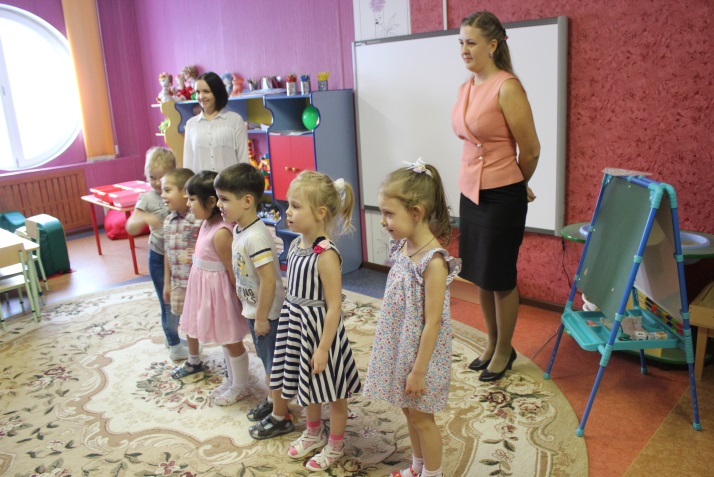 Учитель-логопед: Здравствуйте, Ребята. Слушайте внимательно, работайте старательно! Скажите, о чём мы говорим всю неделю? Дети: Мы говорим, о диких животных и о зиме!Педагог-психолог: А еще о чём?!Дети: О добрых (хороших) героях и о злых (плохих)!Включается видео Снежной королевы, которая говорит: …..Не будет больше смеха и радости. Все будут как я!  Педагог-психолог: Что же  хочет Снежная королева? (Ответы детей, подвести к тому, что все должны стать злыми и  плохими)А это будет Хорошо? (Быть плохим плохо, грустно). Значит надо всех спасать, но как!? (Ответы детей. Подвести к тому, что надо сделать Снежную королеву доброй! Показать ей, что добрым быть – хорошо!)II. Основная часть.Физ. минутка «Сборы»Учитель-логопед: Отправляемся к Снежной королеве! Повторяйте за мной:Мы наденем шапку, куртку,                       Имитируют движения одевания шапки, курткиЗастегнём на ней замок.                              застёгивание замка и одевание обуви.Левой ножке сапожок,Правой ножке сапожок.Ты готов? Вперёд, дружок!                         Шагают на месте.Делим на слоги (перед детьми сухие бассейны, в которых спрятаны магнитные фигурки диких животных)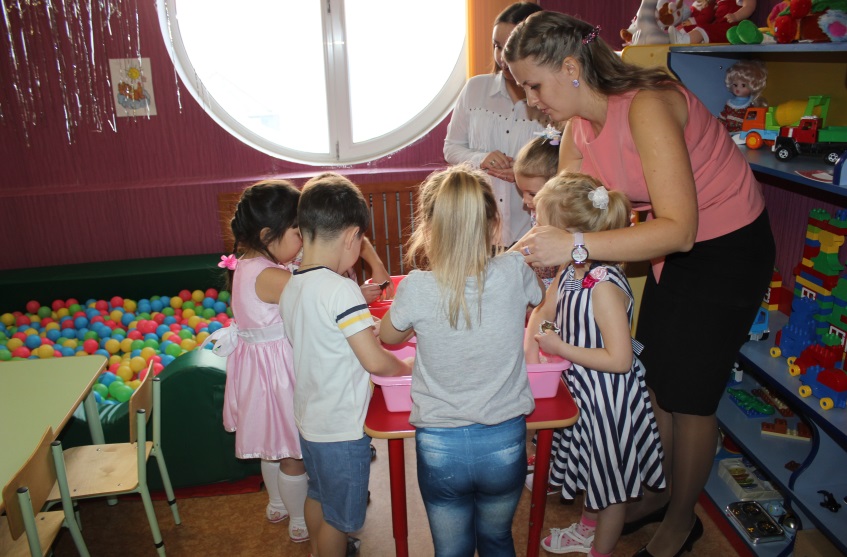   Педагог-психолог: Послушайте! Кто-то просит о помощи! Кто же?  (Дети ищут животных и называют их – дикие животные) Правильно! Они потерялись, и им надо помочь вернуться в свои домики.  Вот они! Только почему на домиках цифры? (Ответы детей. Подвести к тому, что цифра обозначает количество слогов в слове. Дети делят слово на слоги и «селят» животное в нужный дом, в свою «квартиру»- квадрат. На оборотной стороне квадрата написана цифра для сопоставления на кубике).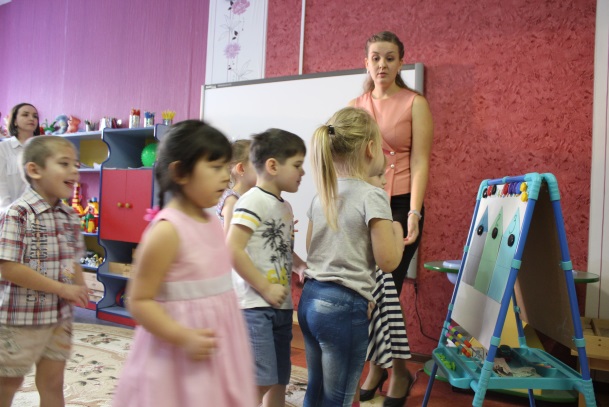 Составь предложение». Составление предложения по кубикам (1 кубик – эмоция/настроение (радость, грусть, злость, удивление, спокойствие, скука) 2 кубик – цифра обозначающая животное, 3 кубик - действие)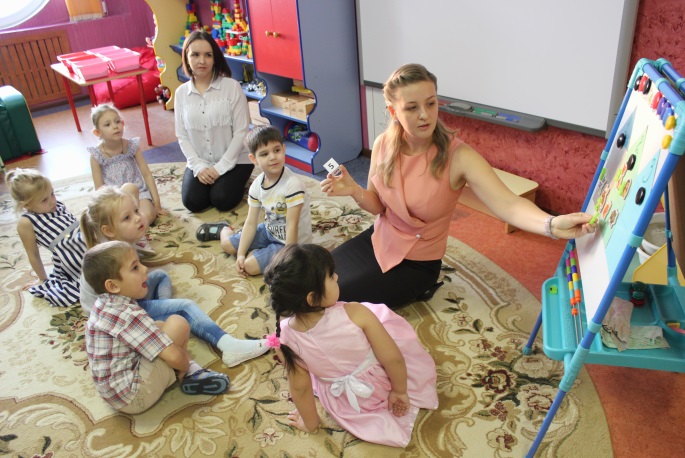 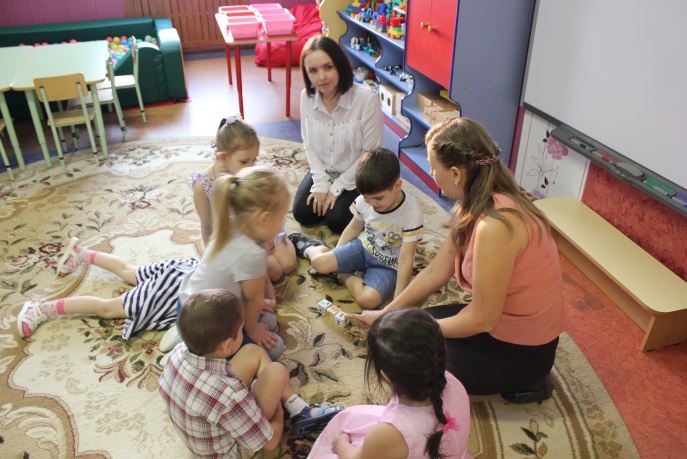 Учитель-логопед:  Звери вам так благодарны, они хотят еще поиграть с вами кубиками! Что на них изображено? (Называют действия, настроение. Педагог показывает цифры «квартир» у животных). Давайте ими поиграем! Придумаем предложения с их помощью. Дети кидают кубик и составляют предложения. Молодцы!Физ. минутка (танец под песню кота Леопольда – «Если добрый ты»).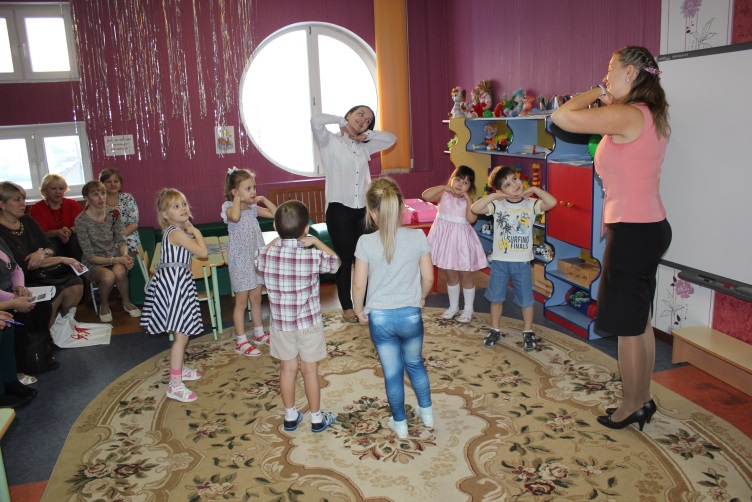 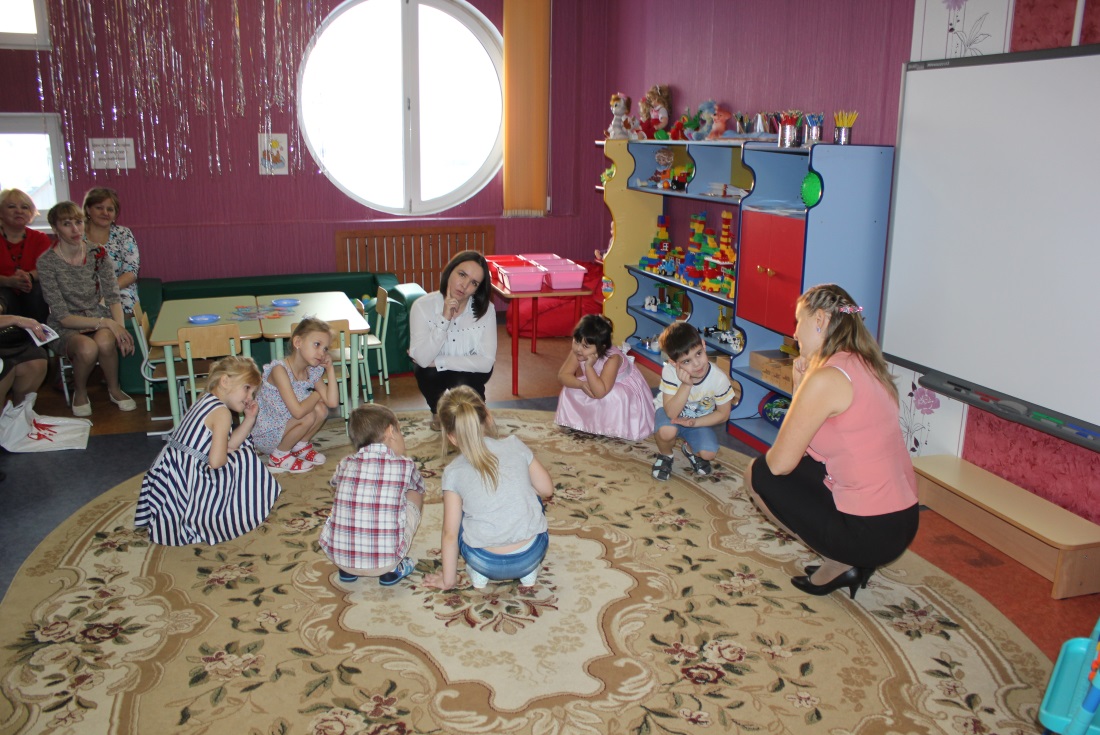 Рисуем эмоции (на столе лежат фигурки животных, карандаши, заготовки для рисования эмоций)Учитель-логопед: Посмотрите сюда, кто это? Что с ними? (Ответы детей. Подвести к тому, что Снежная Королева стёрла эмоции и все животные стали одинаковые).  Педагог - психолог: Беседа о том, какое поведение у животного, какой у него характер и с какой эмоцией перекликается. Белка – радость, заяц – страх, грусть, волк – злость, олень спокойствие. Проговаривание, какие черты лица присущи изображению каждой эмоции, изображение ее на заготовке и приклеивание к силуэту животного.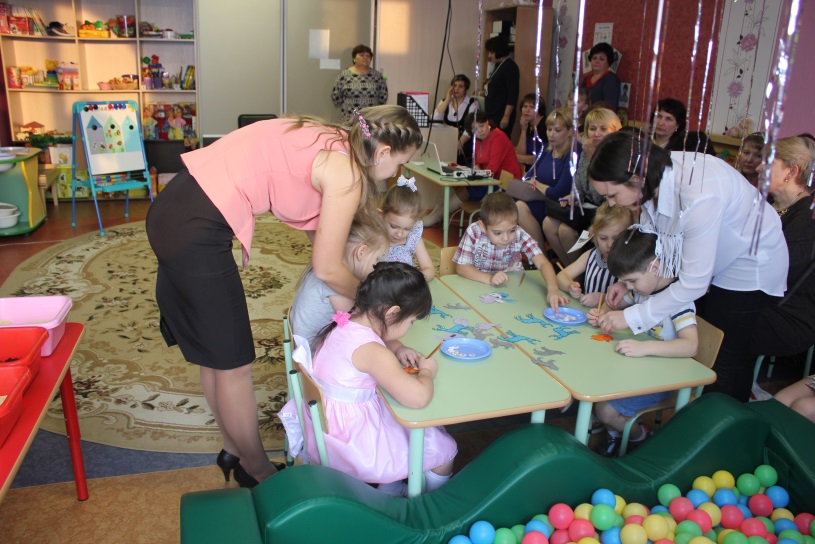 Включается видео Снежной Королевы, которая говорит о том, что увидела какие ребята дружные, заботливые и отзывчивые;  поняла, что все могут чувствовать себя по разному, и имеют право на выражение своих эмоций. Поэтому, не будет всех делать одинаковыми. Все счастливы, хлопают в ладоши.III. Заключительная часть.Возвращение в сад.Учитель-логопед: Теперь можно возвращаться в детский сад. Повторяйте за мной:В детский сад назад придём,                                    Шаги на месте.          Куртки дружно расстегнём.                                     Имитируют движения расстёгивания Шапки снимем и сапожки                                        замка у куртки, снятия шапки, сапог.По местам мы всё разложим.                                   Имитация раскладывания вещей.Детский сад, детский сад,                                        Прыжки. Это радость для ребят.                                               Рефлексия.Педагог-психолог: Вот мы и вернулись в садик. Давайте встанем в круг. Возьмёмся за руки. Ребята, давайте вспомним, где мы побывали? Что мы делали? А кому мы помогли? (ответы детей)Учитель-логопед: Сегодня вы были очень дружными, отзывчивыми и добрыми! Ребята, прислушайтесь к себе, какое у вас настроение, что вы чувствуете. Возьмите животное с таким же настроением как у вас и прикрепите его на панно, обязательно расскажите нам, что вы чувствуете. Например: «У меня хорошее настроение, я чувствую спокойствие» (прикрепляет оленя).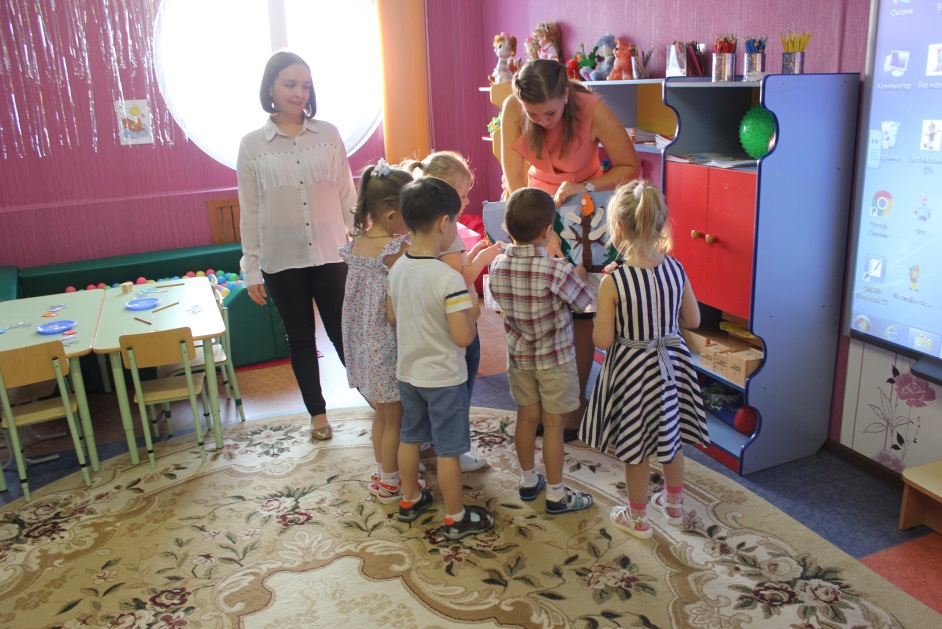 Педагог-психолог: И у меня хорошее настроение, я чувствую радость. (прикрепляет белку).Всем спасибо,  до свиданья!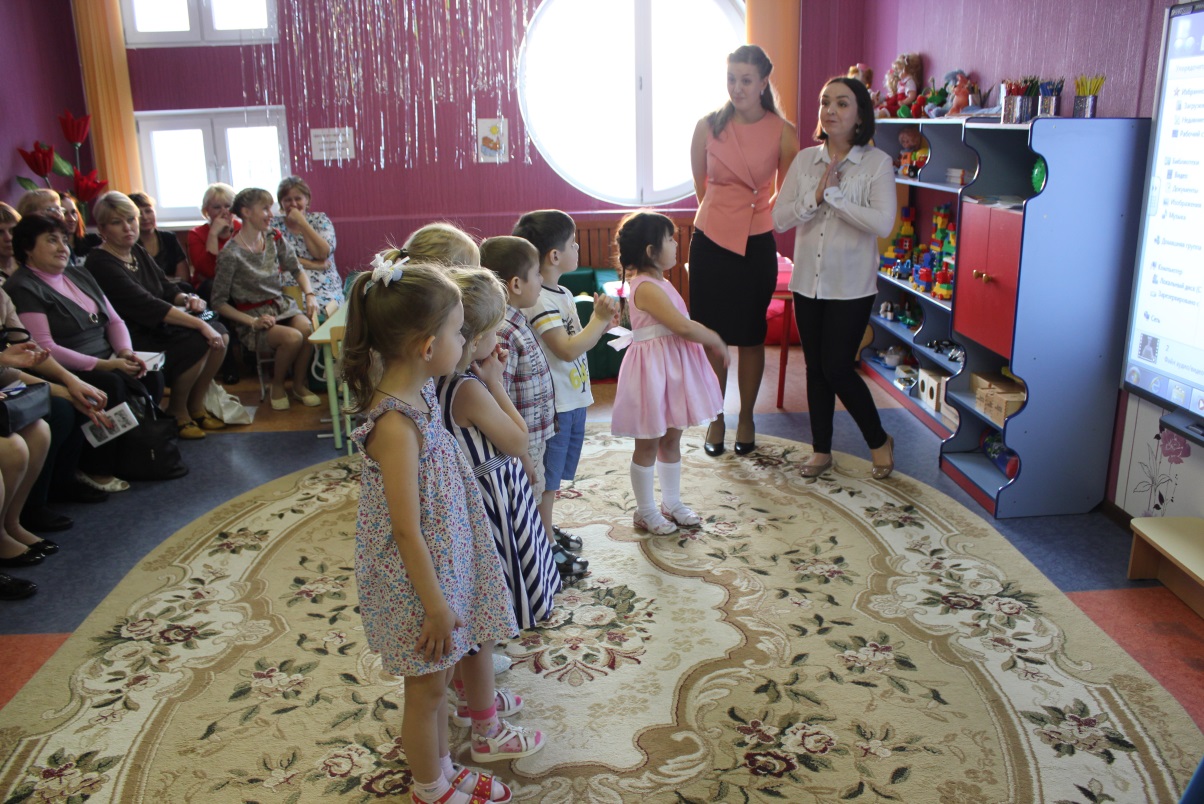 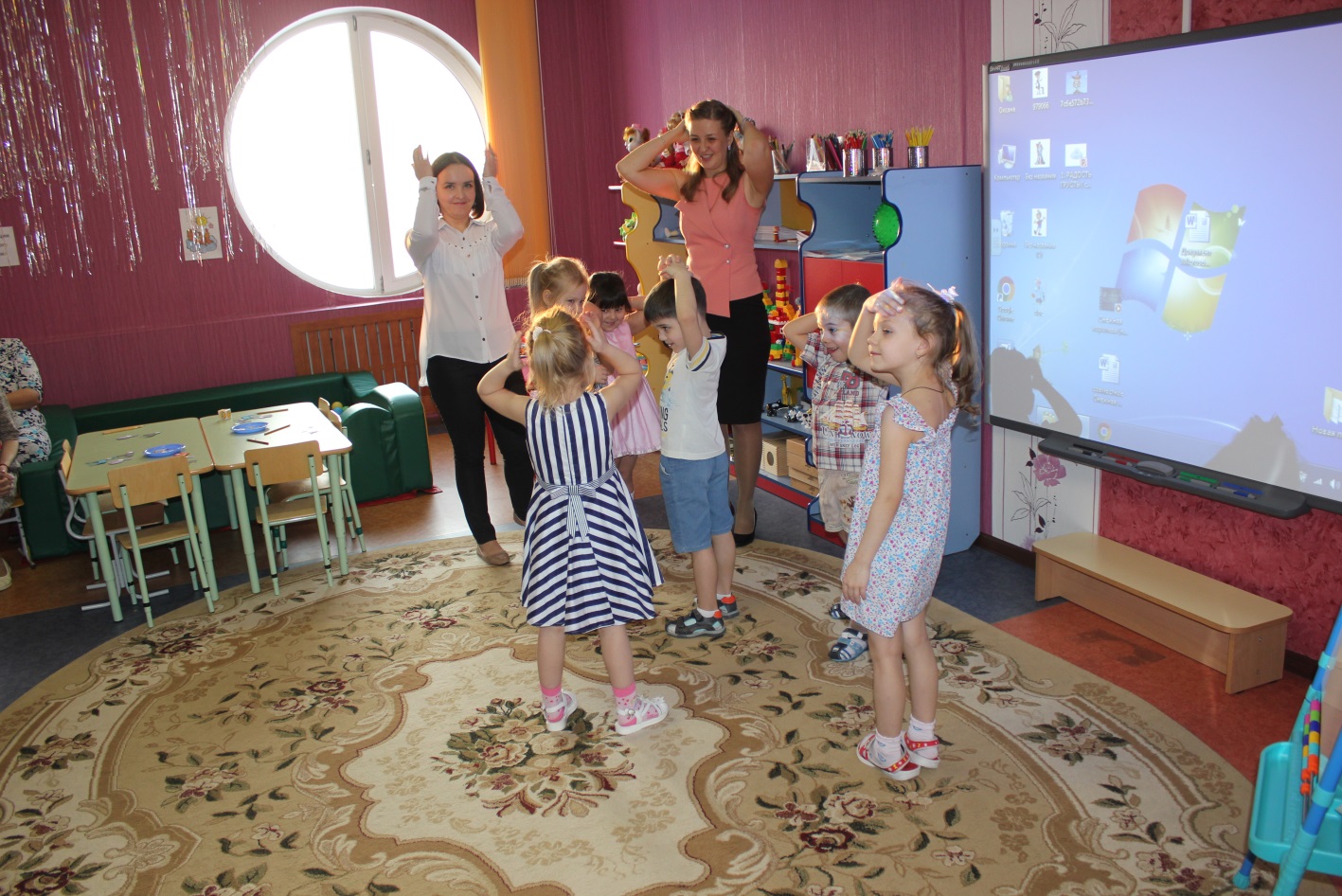 